1. A Unidade CurricularNesta Unidade Curricular - Bibliografia e Fontes de Informação – são estudados, analisados e caracterizados os principais instrumentos ou fontes existentes para pesquisa, localização e recuperação da informação. A constante mudança tecnológica provocada pelos novos suportes de armazenamento e de difusão da informação interferem e alteram o esquema tradicional de produção e transmissão do conhecimento.Como ponto de partida, é feita uma reflexão sobre o conceito de Bibliografia dentro de um conceito mais vasto, o de Biblioteconomia, isto é, sobre a Biblioteca, sua organização, serviços e tipologia.Procurar-se-á apresentar a evolução das noções de “bibliografia” e de “fontes de informação”, caracterizando-se genericamente o estado da arte na área. Seguidamente, são introduzidos os conceitos e técnicas gerais de pesquisa e recuperação, estudados os principais instrumentos para a identificação e localização do documento e trabalhadas as normas recomendadas para elaboração de referências bibliográficas2. CompetênciasPretende-se que, no final desta Unidade Curricular, o estudante tenha adquirido as seguintes competências:Dominar e discutir criticamente os conceitos nucleares da disciplina;Reconhecer e distinguir os diversos tipos de fontes de informação;Conhecer e utilizar algumas das principais fontes, gerais e internacionais, para a identificação e localização do documento;Conceber e mobilizar estratégias de pesquisa e recuperação da informação consistentes e eficazes;Utilizar correctamente normas de redacção de referências bibliográficas.Tema 3 - Recuperação da Informação29 de Março - 18 de AbrilA recuperação da informação implica, naturalmente, que esta tenha sido organizada e armazenada, formando bases de dados onde se poderá encontrar um documento de qualquer tipo a partir de elementos que o identificam, que o descrevem, que o tornam único (isto é, que o representam). Neste tópico vamos estudar tipos de informação que entram na constituição de bases de dados e a sua relação com a indexação. Texto 3.1 - Conceptos de recuperación de Información Documento PDF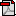 Texto 3.2 - Catálogos Documento PDFTema 4 - A Web e a Procura de Informação 26 de Abril - 16 de MaioNeste tópico vamos entrar nas tipologias e estratégias de busca em ambiente virtual. O mundo vasto dentro da web pode, com facilidade, distrair e confundir quando se desconhece a sua estrutura e organização, pelo que um bom planeamento de busca é a base para o sucesso da pesquisa. Texto 4.1 - B-on Apresentação PowerPoint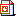 Texto 4.2 - Sistemas de información documental Documento PDFTexto 4.3 - Recuperação da Informação na web Documento PDFTexto 4.4 - La Biblioteca Digital Documento PDFBibliografia :ANGÓS ULLATE, José Maria; SALVADOR OLIVÀN, José Antonio - Capítulo 2. Conceptos Generales de Recuperación de Información. In Técnicas de Recuperación de Información: Aplication con Dialog. Gijón: Ediciones Trea, S.L., 2000. ISBN 84-95178-62-1. p. 23-32, 41-57.Carrizo Sainero, Gloria (2000) Las fuentes de información: presente y futuro. Algunos apuntos metodológicos. Madrid: Universidad Complutense. Primer Congreso Universitario de Ciencias de la Información. Livro de Atas 399-406. Disponível em WWW <URL: http://www.ucm.es/info/multidoc/multidoc/revista/num10/paginas/pdfs/Gcarrizo.pdf>. ISSN.1575-9733.Lamarca Langa, G. (2006) Bibliografia: Historia Y teoria. In Lopez Yepes, J (Coord) Manual de Ciencias de la Documentación. Madrid: Pirámide. 75 – 91Luisa Orera Orera (2006) Biblioteconomia. In Lopez Yepes, J (Coord.) Manual de Ciencias de la Documentación. Madrid: Pirámide. 93 – 115Isabel de Torres Ramirez Las fuentes de información. Metodologia del repertorio bibliográfico (2006). In Lopez Yepes, J (Coord.) Manual de Ciencias de la Documentación. Madrid: Pirámide. 317 – 337VILLASEÑOR RODRIGUEZ, Isabel (1999) Repertorios con función análoga a las bibliografias generales internacionales. Católogos y catálogos colectivos de grandes bibliotecas. Las Fuentes de Información: Estudios teórico-práticos. Madrid: Editorial Síntesis. 181-184DELGADO CASADO, Juan - Introducción a la Bibliografía: Los Repertorios bibliográficos y su elaboración. Madrid: Arco/Libros, S. L., 2005. ISBN 84-7635-604-8. p. 14-16.UNIVERSIDADE ABERTA. Sector de Documentação e Arquivo – Normalização das referências bibliográficas de acordo com as NP 405-1, NP 405-2, NP 405-3 e NP 405-4. 2008. Acessível no Sector de Documentação e Arquivo da Universidade Aberta, Lisboa, Portugal.Outros Recursos:FRADA, J.C. - Guia Prático para a Elaboração e Apresentação de Trabalhos Científicos. Lisboa: Cosmos, 1991.AYUSO GARCÍA, Mª Dolores - Revisión interdisciplinar de Bibliografía y Fuentes de Infórmación en los umbrales del siglo XXI. Nuevas perspectivas: los Recursos de Información. Revista General de Información y Documentación [em linha]. Vol. 9, n.º1 (1999), p.203-215. [Consult. em 20/11/07]. Disponível em WWW: < URL: http://www.ucm.es/BUCM/revistas/byd/11321873/articulos/RGID9999120203A.PDF >. ISSN 1132-1873.